МИНИСТЕРСТВО НАУКИ И ВЫСШЕГО ОБРАЗОВАНИЯ РОССИЙСКОЙ ФЕДЕРАЦИИФЕДЕРАЛЬНОЕ ГОСУДАРСТВЕННОЕ АВТОНОМНОЕ ОБРАЗОВАТЕЛЬНОЕ УЧРЕЖДЕНИЕ ВЫСШЕГО ОБРАЗОВАНИЯНАЦИОНАЛЬНЫЙ ИССЛЕДОВАТЕЛЬСКИЙНИЖЕГОРОДСКИЙ ГОСУДАРСТВЕННЫЙ УНИВЕРСИТЕТ им. Н.И. ЛОБАЧЕВСКОГОИНСТИТУТ ЭКОНОМИКИ КАФЕДРА МЕНЕДЖМЕНТА И ГОСУДАРСТВЕННОГО УПРАВЛЕНИЯМетодические указания по выполнению отчета по      преддипломной практике Направление подготовки Менеджмент38.04.02Квалификация (степень) выпускникаМагистрПрофиль (магистерская программа)Управление развитием бизнесаФорма обучения Очная, заочнаяНижний Новгород  20241.Цель практикиПреддипломная практика является одним из элементов учебного процесса подготовки магистрантов. Она способствует закреплению и углублению теоретических знаний студентов, полученных при обучении, умению ставить задачи, анализировать полученные результаты и делать выводы, приобретению и развитию навыков самостоятельной научно-исследовательской работы.Целью преддипломной практики является формирование и развитие профессиональных знаний в сфере избранной специальности, закрепление полученных теоретических знаний по дисциплинам направления и специальным дисциплинам магистерских программ, овладение необходимыми профессиональными компетенциями по избранному направлению специализированной подготовки,Основной задачей практики является приобретение опыта в исследовании актуальной научной проблемы, а также подбор необходимых материалов для выполнения выпускной квалификационной работы - магистерской диссертации.Во время преддипломной практики студент должен:- провести анализ литературных источников по разрабатываемой теме с целью их использования при выполнении магистерской диссертации;- провести анализ методов исследования и проведения экспериментальных работ, а также анализа и обработки экспериментальных данных;- изучить информационные технологии в научных исследованиях, программные продукты, относящиеся к профессиональной сфере;- изучить требования к оформлению научно-технической документации;- провести анализ, систематизацию и обобщение научно-технической информации по теме исследований;- провести теоретическое или экспериментальное исследование в рамках поставленных задач;- выполнить анализ достоверности полученных результатов;- провести сравнение результатов исследования объекта разработки с отечественными и зарубежными аналогами;- выполнить анализ научной и практической значимости проводимых исследований.2. Место и сроки прохождения практикиПродолжительность практики для всех форм обучения составляет 8 недель, сроки проведения в соответствии с учебными планами:Практика проводится в форме практической подготовки в профильных организациях.3. Содержание преддипломной практикиПреддипломная практика осуществляется в форме проведения реального исследовательского проекта, выполняемого студентом в рамках утвержденной темы научного исследования по направлению обучения и темы ВКР с учетом интересов и возможностей подразделений, в которых она проводится. В ходе преддипломной практики обучающемуся необходимо выполнить все задания, намеченные в индивидуальном плане прохождения практики, и представить отчет. Отчет о прохождении практики содержит:Раздел 1. Обосновать актуальность, научную новизну и теоретическую значимость темы магистерской диссертации, объект и предмет исследования, исследованность темы, методологию исследования.Необходимо обосновать актуальность выбранной темы ВКР, определить объект и предмет исследования (организация в целом или ее структурное подразделение), привести перечень нерешенных задач для данного объекта исследования, описать используемые методы анализа информации в соответствии с особенностями объекта исследования, обосновать научную новизну работы (т.е. что сделано из того, что другими не было исследовано, какие результаты получены впервые), практическую и теоретическую значимость. В дальнейшем из этого материала следует сформировать ВВЕДЕНИЕ магистерской диссертации.          Раздел 2. Привести краткую характеристику объекта исследования2.1 Краткая характеристика предприятияПараграф должен включать следующую информацию:организационно-правовая форма организации;ИНН, ОГРН, виды деятельности по ОКВЭД;юридический и фактический адреса;краткая историческая справка – основные этапы создания и развития организации;номенклатура выпускаемой продукции (работ, услуг), их назначение;характеристика компании с точки зрения масштабов организации бизнеса (микро-, малый, средний, крупный) на основе показателей выручки и численности персонала за анализируемый период. 2.2 Анализ организации системы управленияПредставить схему организационной структуры, определить ее тип. Объектом исследования может выступать предприятие в целом или его подразделение (филиал, предприятие федеральной или региональной сети и т.п.). В этом случае организационная структура должна быть представлена по компании в целом и рассматриваемому подразделению. Определить руководителей высшего, среднего и низового уровней управления (табл. 1). Таблица 1 - Классификация руководителей по уровням управленияСделать вывод о пропорциональности численности (чем выше уровень управления, тем меньше руководителей).Оценить масштаб управляемости и контроля руководителей высшего уровня управления (руководителя организации и его заместителей). Норма управляемости – это число сотрудников, которые находятся в непосредственном подчинении руководителя. Средняя величина диапазона контроля на высших уровнях управления, считающейся оптимальной, составляет 7 подчиненных. Результаты исследования представить в табл. 2.Таблица 2 – Оценка нормы управляемости для руководителей высшего уровня управленияСделать выводы о соблюдении норм управляемости.Рассмотреть распределение функциональных подсистем управления среди высшего руководства предприятия. Примерный перечень подсистем и их распределение для крупного предприятия представлен в табл. 3. Реализуемые подсистемы можно определить из названия должностей и подразделений организационной структуры.Таблица 3 – Распределение функциональных подсистем среди высшего руководства (на ПРИМЕРЕ крупного производственного предприятия)Сделать вывод об эффективности организации системы управления.Провести анализ движения персонала объекта исследования: определить среднесписочную численность работников и коэффициенты по представленной ниже методике.Коэффициент оборота по приёму — это отношение числа принятых за период к среднесписочной численности работников:                                 (1)где Ч принят – число принятых работников за год, чел.Ч спис – среднесписочная численность, чел.Коэффициент оборота по выбытию — это отношение числа уволенных за период к среднесписочной численности работников:                                   (2)где Ч уволен – число уволенных работников за год, чел.Ч спис – среднесписочная численность, чел.Коэффициент текучести — это отношение числа уволенных за период по причинам, относимым к текучести кадров, к среднесписочному числу работников:                                        (3)где Ч текуч –число работников, уволенных по собственному желанию и по инициативе работодателя (например, за нарушение трудовой дисциплины), чел. Ч спис – среднесписочная численность, чел.Естественной (нормальной) текучестью в условиях стабильной ситуации считается коэффициент в пределах 3-5%.  Коэффициент замещения — это отношение разности числа принятых и уволенных за период к среднесписочному числу работников:                                  (4)Расчеты необходимо произвести за последние 2 года, данные отразить в табл. 4Таблица 4 – Движение персонала организацииИзменение полученных значений коэффициентов по годам отразить на столбиковых диаграммах.Сформулировать обобщенный вывод об изменении структуры и динамики персонала за анализируемый период.2.3 Анализ финансового состояния организацииАнализ выполняется на основании данных финансовой отчетности (бухгалтерского баланса и отчета о финансовых результатах) исследуемой организации.  Порядок формирования показателей, характеризующих финансовое состояние, зависит от масштабов деятельности (крупный, средний и малый бизнес). Согласно п.4 ст. 6 ФЗ «О бухгалтерском учете» субъекты малого предпринимательства вправе применять упрощенные способы ведения бухгалтерского учета, включая упрощенную бухгалтерскую (финансовую) отчетность.ВНИМАНИЕ! Алгоритм проведения анализа финансового состояния малых организаций представлен в ПРИЛОЖЕНИИ Д, кредитных организаций (БАНКОВ) – в ПРИЛОЖЕНИИ Е.Алгоритм проведения анализа финансового состояния по данным отчетности организаций крупного и среднего бизнесаI. Анализ отчетности Используя данные бухгалтерского баланса, проанализируйте состояние имущества организации по видам и источникам образования (табл. 5).Таблица 5 - Аналитическая группировка и анализ статей актива и пассива балансаСделать вывод об изменении динамики и структуры имущества анализируемой организации по видам и источникам образования за отчетный период.Используя данные отчета о финансовых результатах, проанализировать порядок формирования прибыли организации и ее динамику (табл. 6). Сделать соответствующие выводы.Таблица 6 – Анализ финансовых результатовПроанализировать динамику доходов и расходов и финансовых результатов.II. Сравнительный анализ финансовых показателей исследуемой организации со среднеотраслевыми показателямиИспользуя данные бухгалтерского баланса и отчета о финансовых результатах, рассчитать показатели, характеризующие финансовое состояние компании за анализируемый период времени и сравнить со среднеотраслевыми, результаты отразить в табл.7. Сделать выводы. Таблица 7 – Ключевые показатели финансового состоянияВ процессе этого анализа выявить степень отклонения основных результатов финансовой деятельности отчетного периода по отношению к базисному и среднеотраслевому, оценить динамику показателей.Сформулировать обобщенный вывод об изменении финансового состояния организации за анализируемый период.2.4. Анализ внешнего окружения и внутренней среды организацииДля эффективного проведения анализа внешней среды следует разделить внешнюю среду на 2 уровня: макросреда и микросреда.Для анализа макросреды используют PEST-анализ - маркетинговый инструмент, предназначенный для выявления политических, экономических, социальных и технологических аспектов внешней среды, которые косвенным образом влияют на бизнес организации (табл. 8). Таблица 8 - PEST-анализ факторов среды косвенного воздействияКаждому из факторов экспертным образом дается оценка:влияния на организацию по шкале: 3 - сильное, 2 - умеренное, 1 - слабое, 0 - отсутствие влияния;направленности влияния по шкале: «+1» - позитивная, «-1» - негативная.  По интегральной оценке, сделать вывод о том, под наибольшим влиянием каких факторов находится организация.Анализ микросреды рекомендуется проводить по следующим направлениям:- Конкуренты - информацию необходимо свести в таблицу (табл. 9).Таблица 9- Информация о конкурентахСоставить таблицу, по сравнительной оценке, исследуемой организации с основными конкурентами (табл. 10). Параметры следует выбрать самостоятельно (не менее 5), затем по этим параметрам необходимо оценить организации по рекомендуемой 10-балльной шкале. Таблица 10 – Сравнительный анализ конкурентовОтразить данные таблицы в виде диаграммы «Многоугольник конкурентоспособности».- Потребители/ покупатели (описать целевую аудиторию, составить профиль потребителя);- Поставщики;- Посредники; - Контактные аудитории (органы власти, СМИ, финансовые круги) (перечислить и указать направленность влияния на деятельность фирмы).Анализ рисков организацииКарта рисков представляет собой графическое описание рисков, выявленных в компании, их допустимости и потенциального ущерба от каждого из них (табл. 11, рис. 1).Таблица 11 - Информация для составления карты рисковРисунок 1 - Карта рисковРазработать для организации комплекс мероприятий по управлению рисками (табл. 12).	Таблица 12 -  Мероприятия по управлению рискамиАНАЛИЗ ВНУТРЕННЕЙ СРЕДЫКлассифицировать бизнес-процессы, протекающие в организации, на основные и вспомогательные (табл. 13).Таблица 13 – Классификация бизнес-процессовОпишите один из основных бизнес-процессов организации и отразите схему его документооборота (пример в табл. 14).Таблица 14 – Схема основного бизнес-процесса «…………………»Ниже приведен пример описания бизнес-процесса продажи товара.ПРИМЕР схемы основного бизнес-процесса «Продажа товара»Завершить анализ внешней и внутренней сред необходимо проведением SWOT-анализа (табл. 15). Таблица 15 - SWOT-анализСформулировать обобщенный вывод по результатам анализа внешней и внутренней сред организации.2.5 Стратегический анализ деятельности организацииМатериал параграфа должен базироваться на использовании современных инструментов стратегического анализа, позволяющих определить и провести анализ корпоративных стратегий, используемых организацией в настоящее время, а также выбрать возможные стратегии для дальнейшего развития.В ходе проведения стратегического анализа деятельности организации необходимо:1. Определить, охарактеризовать и провести анализ используемых   организацией базисных (корпоративных) стратегий.2. Провести портфельный анализ стратегических бизнес-единиц (СБЕ) организации. Для этого рекомендуется использование таких инструментов стратегического анализа как матрица МакКинси (матрица GE), матрица Shell/DPM. Матрица МакКинси (рис. 2) позволяет установить инвестиционные приоритеты на корпоративном уровне на базе анализа привлекательности рынка и оценки конкурентной позиции организации.Рисунок 2 – Матрица МакКинсиОценка конкурентной позиции организации и привлекательности отрасли производится с использованием экспертно-балльных методов оценивания. В ходе оценки выявляется перечень факторов, наилучшим образом характеризующих конкурентную позицию компании с учетом отраслевой специфики, каждому фактору присваивается вес и балльная оценка   интенсивности   проявления   фактора в организации по шкале от 1 до 5 (табл. 16).Таблица 16 - Оценка конкурентной позиции и привлекательности отрасли Матрица Shell /DPM (Матрица направленной политики) дает представление о необходимости перераспределения определенных финансовых потоков из бизнес-областей, порождающих денежную массу в бизнес-области с высоким потенциалом отдачи инвестиций в будущем. Общая стратегия организации должна обеспечивать поддержание баланса между денежным излишком и его дефицитом путем развития новых перспективных видов бизнеса (рис. 3). Рисунок 3 – Матрица Шелл /ДПМВ результате обучающийся должен сформировать портфель из СБЕ организации, являющихся перспективными и наиболее приоритетными для инвестирования.Предложить возможные стратегии развития предприятия. Для этого рекомендуется использование матрицы Бостонской консалтинговой группы (матрицы БКГ), предполагающей формирование портфеля   организации на основе расчета темпов прироста рынка (рис. 4) и относительной доли рынка, контролируемой организацией и матрицы выбора стратегии развития в зависимости от темпов прироста рынка и конкурентной позиции фирмы А. Томпсона и А. Стрикланда (рис. 5).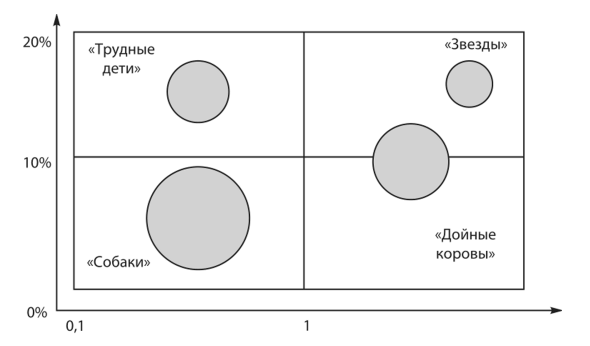 Рисунок 4 – Матрица Бостонской консалтинговой группыГраница отнесения темпа прироста рынка к быстрому или медленному определяется экспертным путем в зависимости от отраслевой специфики и анализа динамики показателя темпа прироста рынка за последние 2-3 года.Порядок оценки конкурентной позиции организации с использованием модели выбора стратегии А. Томпсона и А. Стрикланда аналогичен порядку оценки конкурентной позиции по матрице МакКинси.Рисунок 5 – Модель выбора стратегии А. Томпсона и А. СтрикландаВ результате магистрант должен привести описание и этапы реализации выбранных возможных стратегий развития предприятия. Необходимо сформулировать обобщенный вывод по результатам проведенного стратегического анализа деятельности организации.2.6 Анализ …… (соответствует теме ВКР).В этом параграфе следует использовать информацию, полученную студентом во время прохождения преддипломной практики, в соответствии с индивидуальным заданием.Параграф включает:анализ исследуемой сферы деятельности с использованием расчетных методик; выявление положительных и отрицательных сторон по результатам проведенного анализа;формулирование 2-3 проблем в исследуемой сфере деятельности организации.Последующие разделы  необходимо выполнять самостоятельно в полном соответствии с  индивидуальным заданием. Материалами для анализа могут быть планы работы организаций, годовые отчеты, статистическая отчетность и другая служебная документация, изученная студентом-выпускником во время прохождения практик.Материалы, служащие базой для обоснования  и анализа, должны быть достаточно полными и достоверными, чтобы, опираясь на них, можно было бы проанализировать положение дел, вскрыть резервы и наметить пути их использования, а также устранить вскрытые недостатки в работе. Следует избегать ненужных сведений, отбирая только те, которые будут использованы в процессе работы.Целью анализа является выявление как положительных, так и отрицательных сторон состояния исследуемой проблемы и поиск возможных направлений его изменения (улучшения, совершенствования) либо нахождение принципиально новых подходов к решению поставленных задач. Выпускнику необходимо, кроме констатации фактов, дать им квалифицированную оценку и сделать обоснованные выводы о необходимости принятия по анализируемой проблеме соответствующих управленческих решений, четко сформулировать варианты этих решений. В конце главы обязательно следует сделать четкие выводы по выявленным недостаткам в исследуемой сфере деятельности предприятия.Текстовая часть раздела должна дополняться иллюстрациями (таблицы, рисунки, графики и т. п.).ПОСЛЕ ВЫПОЛНЕНИЯ ОБЯЗАТЕЛЬНЫХ РАЗДЕЛОВ НЕОБХОДИМО ВЫПОЛНИТЬ РАЗДЕЛЫ ИЗ ИНДИВИДУАЛЬНЫХ ЗАДАНИЙ 4. Основные требования к структуре и оформлению отчета по практикеРезультаты практики студент обобщает в виде письменного отчета. Отчет по практике является основным документом студента, отражающим, выполненную им работу во время практики, полученные им организационные и технические навыки и знания. Изложение в отчете должно быть сжатым, ясным и сопровождаться цифровыми данными, схемами, графиками и диаграммами. Цифровой материал необходимо оформлять в виде таблиц. Сложные отчетные и плановые формы и расчеты могут быть оформлены как приложения к отчету с обязательной ссылкой на них в тексте.Материал в отчете представляется в следующей последовательности: предписание;титульный лист (Приложение А);индивидуальное задание (Приложение Б);совместный рабочий график (Приложение В);содержание отчета;приложения.Изложение материалов в отчете должно быть последовательно, лаконично, логически связано. Отчет выполняется на компьютере одной стороне листа А4. Таблицы и схемы могут быть выполнены на листах иного формата, но должны быть аккуратно сложены по формату А4.Отчет может состоять из двух частей: основной и приложений. Объем основной части отчета составляет 25-30 страниц текста. Вторая часть представляет собой приложения к отчету и может включать схемы, графики, таблицы, документацию организации и т.д.Основная часть и приложения к отчету нумеруются сплошной нумерацией. Титульный лист не нумеруется. Текст оформляется в соответствии с требованиями делопроизводства, печатается через 1,5 интервала. Сверху страницы делается отступ примерно , слева – , справа 20 мм, снизу . Абзацные отступы должны быть равны 5 знакам.Нумерация страниц должна быть сквозной. Номер проставляется арабскими цифрами в нижнем правом углу страницы. Текст должен быть разделен на разделы и подразделы (заголовки 1-го и 2-го уровней), в случае необходимости – пункты, подпункты (заголовки 3-го и 4-го уровней). Все заголовки иерархически нумеруются. Номер помещается перед названием, после каждой группы цифр ставится точка. В конце заголовка точка не ставится. Заголовки одного уровня оформляются одинаково по всему тексту. Каждый раздел (заголовок 1-го уровня) следует начинать с новой страницы. Заголовок 1-го уровня следует располагать в середине строки и набирать прописными буквами. Заголовки 2-го уровня и ниже следует начинать с абзацного отступа и печатать с прописной буквы. Переносы в заголовках не допускаются.При компьютерном наборе основной текст следует набирать шрифтом Times New Roman с обычным начертанием. Заголовки 1-го и 2-го уровней следует набирать с полужирным начертанием, заголовки 3-го и 4-го уровней – обычным. Названия рисунков и таблиц рекомендуется набирать 12 шрифтом с полужирным начертанием. Размер абзацного отступа составляет 5 знаков. Все рисунки, таблицы, формулы нумеруются. Нумерация рисунков, таблиц и формул может быть либо сквозной по всему тексту, например «Таблица 7», либо по разделам, например «Рисунок 2.5», что означает рисунок 5 в разделе 2. Номер формулы располагается справа от нее в скобках.Каждый рисунок должен иметь название, состоящее из слова «Рисунок», номера рисунка с точкой и текстовой части (располагается по центру под рисунком). Название таблицы состоит из слова «Таблица», номера таблицы с точкой и текстовой части (располагается слева,  над таблицей) .На каждый рисунок, таблицу и приложение в тексте должна быть ссылка в скобках, например (рис. 3.4) Ссылки на формулы даются при необходимости, номер формулы помещается в скобки, например «Y из формулы (3)».В приложения включаются документы, которые могут служить подтверждением или более подробным объяснением представленной в отчете информации (учебный план, схема структуры управления ИЭП, нормативные акты и т.д.).Приложения могут содержать такие материалы как, копии контрактов и проектов договоров, таблицы вспомогательных цифровых данных, прейскуранты цен предполагаемых поставщиков, конкурентов, иллюстрации вспомогательного характера. 5. Аттестация результатов практикиПо завершении практики студенты оформляют и представляют руководителю практики от кафедры следующие документы:Предписание, заверенное тремя печатями и подписями и заполненным разделом «Краткая характеристика обучающегося по итогам практики (заполняется руководителем практики от профильной организации)»;Индивидуальное задание, заверенное подписями студента и руководителей практики от профильной организации и ННГУ;Совместный рабочий график (план) проведения практики, заверенный подписями руководителей практики от профильной организации и ННГУ;Отчет по практике.	Оценка результатов практики студента осуществляется в форме защиты подготовленного отчета. В процессе защиты студент должен кратко изложить основные результаты проделанной работы, выводы и рекомендации.Критерии оценокОценка по итогам аттестации практики приравнивается к оценкам по теоретическим курсам обучения и включается в приложение к диплому.Студенты, не выполнившие программу практики без уважительных причин или не аттестованные по итогам практики, могут быть отчислены из университета как имеющие академическую задолженность.ПРИЛОЖЕНИЕ АМИНИСТЕРСТВО НАУКИ И ВЫСШЕГО ОБРАЗОВАНИЯ РОССИЙСКОЙ ФЕДЕРАЦИИФЕДЕРАЛЬНОЕ ГОСУДАРСТВЕННОЕ АВТОНОМНОЕ ОБРАЗОВАТЕЛЬНОЕ УЧРЕЖДЕНИЕ ВЫСШЕГО ОБРАЗОВАНИЯ«НАЦИОНАЛЬНЫЙ ИССЛЕДОВАТЕЛЬСКИЙ НИЖЕГОРОДСКИЙ ГОСУДАРСТВЕННЫЙ УНИВЕРСИТЕТ им.Н.И. ЛОБАЧЕВСКОГО»ИНСТИТУТ ЭКОНОМИКИ  Кафедра менеджмента и государственного управленияМагистерская программа  «Управление развитием бизнеса»Отчет по преддипломной практике(на ООО «Иванушка»)Нижний Новгород, 2024ПРИЛОЖЕНИЕ Б.1Федеральное государственное автономное образовательное учреждение высшего образования «Национальный исследовательский Нижегородский государственный университет им. Н.И. Лобачевского» ИНДИВИДУАЛЬНОЕ ЗАДАНИЕ НА ПРЕДДИПЛОМНУЮ ПРАКТИКУ Студента (студентки)                               ____________________________________________________________________                                                                              (фамилия, имя, отчество полностью)Факультет/институт/филиал Институт экономики Форма обучения____________                   Направление/специальность Менеджмент/ Управление развитием бизнеса Содержание задания на практику (перечень подлежащих рассмотрению вопросов)Обосновать актуальность, научную новизну и теоретическую значимость темы магистерской диссертации, объект и предмет исследования, исследованность темы, методологию исследования.Привести краткую характеристику объекта исследования.Рассчитать ключевые показатели эффективности деятельности, сравнить со среднеотраслевыми, сделать выводы. Провести анализ кадрового потенциала предприятия.Провести  анализ внешней и внутренней среды организации.Провести стратегический анализ деятельности организации.Охарактеризовать существующую систему управления предприятием.Изучить организационную структуру управления деятельностью предприятия.Рассмотреть регламентацию деятельности структурных подразделений, распределение и трудоемкость выполняемых ими функций.Рассмотреть стили и методы руководства.Проанализировать информационное обеспечение процесса управления подразделениями и предприятием, выявить слабые места.Определить наличие корпоративного управления и оценить его эффективность.Сформулировать предложения по повышению эффективности системы управления организацией.Дата выдачи задания _____________ Руководитель практики от института ___________________________________________________________  подписьСогласовано:______________ФИО руководителяОзнакомленСтудент _____________________________________________________  ____________________                                                                 ФИО студента                                                        подписьПРИЛОЖЕНИЕ Б.2Федеральное государственное автономное образовательное учреждение высшего образования «Национальный исследовательский Нижегородский государственный университет им. Н.И. Лобачевского» ИНДИВИДУАЛЬНОЕ ЗАДАНИЕ НА ПРЕДДИПЛОМНУЮ ПРАКТИКУСтудента (студентки)                                 ____________________________________________________________________                                                                              (фамилия, имя, отчество полностью)Факультет/институт/филиал  Институт экономики Форма обучения__________                     Направление/специальность Менеджмент/Управление развитием бизнеса Содержание задания на практику (перечень подлежащих рассмотрению вопросов)Обосновать актуальность, научную новизну и теоретическую значимость темы магистерской диссертации, объект и предмет исследования, исследованность темы, методологию исследования.Привести краткую характеристику объекта исследования.Рассчитать ключевые показатели эффективности деятельности, сравнить со среднеотраслевыми, сделать выводы. Провести анализ кадрового потенциала предприятия.Провести  анализ внешней и внутренней среды организации.Провести стратегический анализ деятельности организации.Рассмотреть структуру службы управления персоналом, ее задачи и функции.Оценить состояние системы управления персоналом.Дать характеристику системы планирования потребности в персонале (оценка наличных кадровых ресурсов и прогнозирование будущих потребностей в них).Выявить основные причины текучести кадров, а также категорию персонала, где она наиболее ярко выражена.Проанализировать затраты рабочего времени руководителя.Выявить  недостатки в распределении рабочего времени руководителя.Оценить эффективность организации рабочего места руководителя.Дать оценку материальной и нематериальной мотивации на предприятии.Дата выдачи задания _____________ Руководитель практики от института ___________________________________________________________  …………подписьСогласовано:______________ФИО руководителяОзнакомленСтудент _____________________________________________________  ____________________                                                                 ФИО студента                                                        подписьПРИЛОЖЕНИЕ Б.3Федеральное государственное автономное образовательное учреждение высшего образования «Национальный исследовательский Нижегородский государственный университет им. Н.И. Лобачевского» ИНДИВИДУАЛЬНОЕ ЗАДАНИЕ НА ПРЕДДИПЛОМНУЮ ПРАКТИКУ Студента (студентки)                                 ____________________________________________________________________                                                                              (фамилия, имя, отчество полностью)Факультет/институт/филиал  Институт экономики Форма обучения                       _____________________________Направление/специальность Менеджмент/Управление развитием бизнеса   Содержание задания на практику (перечень подлежащих рассмотрению вопросов)Обосновать актуальность, научную новизну и теоретическую значимость темы магистерской диссертации, объект и предмет исследования, исследованность темы, методологию исследования.Привести краткую характеристику объекта исследования.Рассчитать ключевые показатели эффективности деятельности, сравнить со среднеотраслевыми, сделать выводы. Провести анализ кадрового потенциала предприятия.Провести  анализ внешней и внутренней среды организации.Провести стратегический анализ деятельности организации.Ознакомиться с системой организации финансового управления.Проанализировать финансовое состояние предприятия (активы, источники их формирования, финансовые результаты, ликвидность и платежеспособность; финансовая устойчивость, деловая активность, рентабельность).Изучить механизм формирования, распределения и использования прибыли, резервы повышения прибыли и рентабельности.Охарактеризовать организацию анализа хозяйственной деятельности на предприятии и процедуру внутреннего аудита.Дата выдачи задания _____________ Руководитель практики от института ___________________________________________________________  …………подписьСогласовано:______________ФИО руководителяОзнакомленСтудент _____________________________________________________  ____________________                                                                 ФИО студента                                                        подписьПРИЛОЖЕНИЕ Б.4Федеральное государственное автономное образовательное учреждение высшего образования «Национальный исследовательский Нижегородский государственный университет им. Н.И. Лобачевского» ИНДИВИДУАЛЬНОЕ ЗАДАНИЕ НА ПРЕДДИПЛОМНУЮ ПРАКТИКУ Студента (студентки)                                 ____________________________________________________________________                                                                              (фамилия, имя, отчество полностью)Факультет/институт/филиал  Институт экономикиФорма обучения                      _________________________Направление/специальность Менеджмент/Управление развитием бизнеса Содержание задания на практику (перечень подлежащих рассмотрению вопросов)Обосновать актуальность, научную новизну и теоретическую значимость темы магистерской диссертации, объект и предмет исследования, исследованность темы, методологию исследования.Привести краткую характеристику объекта исследования.Рассчитать ключевые показатели эффективности деятельности, сравнить со среднеотраслевыми, сделать выводы. Провести анализ кадрового потенциала предприятия.Провести  анализ внешней и внутренней среды организации.Провести стратегический анализ деятельности организации.Идентифицировать стратегические ориентиры деятельности предприятия: видение, миссия, цели, стратегии.Проанализировать внешнюю среду прямого   воздействия с использование модели Портера и других инструментов.Указать основные конкурентные преимущества предприятия.Определить, кто осуществляет стратегическое управление на предприятии.Использовать инструменты стратегического анализа (матрица БКГ, матрица МакКинси, матрицы Томпсона и Стрикланда и др.).Выявить действующие стратегии предприятия, проанализировать преимущества и недостатки стратегий.Предложить пути повышения эффективности стратегий предприятия.Дата выдачи задания _____________ Руководитель практики от института ___________________________________________________________  …………подписьСогласовано:______________ФИО руководителяОзнакомленСтудент _____________________________________________________  ____________________                                                                 ФИО студента                                                        подписьПРИЛОЖЕНИЕ Б.5Федеральное государственное автономное образовательное учреждение высшего образования «Национальный исследовательский Нижегородский государственный университет им. Н.И. Лобачевского» ИНДИВИДУАЛЬНОЕ ЗАДАНИЕ НА ПРЕДДИПЛОМНУЮ ПРАКТИКУ Студента (студентки)                                 ____________________________________________________________________                                                                              (фамилия, имя, отчество полностью)Факультет/институт/филиал  Институт экономики Форма обучения                      _________________________Направление/специальность Менеджмент/Управление развитием бизнеса Содержание задания на практику (перечень подлежащих рассмотрению вопросов)Обосновать актуальность, научную новизну и теоретическую значимость темы магистерской диссертации, объект и предмет исследования, исследованность темы, методологию исследования.Привести краткую характеристику объекта исследования.Рассчитать ключевые показатели эффективности деятельности, сравнить со среднеотраслевыми, сделать выводы. Провести анализ кадрового потенциала предприятия.Провести  анализ внешней и внутренней среды организации.Провести стратегический анализ деятельности организации.Охарактеризовать существующую систему управления предприятием.Изучить организационную структуру управления деятельностью предприятия.Сформулировать предложения по повышению эффективности системы управления организацией.Оценить конкурентоспособность предприятия, воспользовавшись минимум 3 различными методиками.Выявить слабые стороны предприятия и предложить пути повышения конкурентоспособности.Дата выдачи задания _____________ Руководитель практики от института ___________________________________________________________  …………подписьСогласовано:______________ФИО руководителяОзнакомленСтудент _____________________________________________________  ____________________                                                                 ФИО студента                                                        подписьПРИЛОЖЕНИЕ Б.6Федеральное государственное автономное образовательное учреждение высшего образования «Национальный исследовательский Нижегородский государственный университет им. Н.И. Лобачевского» ИНДИВИДУАЛЬНОЕ ЗАДАНИЕ НА ПРЕДДИПЛОМНУЮ ПРАКТИКУ Студента (студентки)                                 ____________________________________________________________________                                                                              (фамилия, имя, отчество полностью)Факультет/институт/филиал  Институт экономики Форма обучения                      _____________________________Направление/специальность Менеджмент/Управление развитием бизнеса   Содержание задания на практику (перечень подлежащих рассмотрению вопросов)Обосновать актуальность, научную новизну и теоретическую значимость темы магистерской диссертации, объект и предмет исследования, исследованность темы, методологию исследования.Привести краткую характеристику объекта исследования.Рассчитать ключевые показатели эффективности деятельности, сравнить со среднеотраслевыми, сделать выводы. Провести анализ кадрового потенциала предприятия.Провести  анализ внешней и внутренней среды организации.Провести стратегический анализ деятельности организации.Определить цели, задачи и перспективы развития службы маркетинга на предприятии.Изучить систему организации службы маркетинга.Определить ассортиментную политику предприятия и стадии жизненного цикла товаров.Проанализировать критерии выбора и интенсивность каналов товародвижения и сбыта.Оценить существующую на предприятии систему планирования продвижения товара на рынок.Рассмотреть основные методы реализации услуг, используемые на предприятии.Определить и оценить инструменты стимулирования сбыта, реализуемые на предприятии.Проанализировать ценовую политику предприятия.Охарактеризовать стратегию и тактику предприятия в области рекламы, оценить ее эффективность, выявить слабые места в рекламной деятельности предприятия.Оценить эффективность деятельности маркетинговых служб предприятия.Дата выдачи задания _____________ Руководитель практики от института ___________________________________________________________  …………подписьСогласовано:______________ФИО руководителяОзнакомленСтудент _____________________________________________________  ____________________                                                                 ФИО студента                                                        подписьПРИЛОЖЕНИЕ Б.7Федеральное государственное автономное образовательное учреждение высшего образования «Национальный исследовательский Нижегородский государственный университет им. Н.И. Лобачевского» ИНДИВИДУАЛЬНОЕ ЗАДАНИЕ НА ПРЕДДИПЛОМНУЮ ПРАКТИКУ Студента (студентки)                                 ____________________________________________________________________                                                                              (фамилия, имя, отчество полностью)Факультет/институт/филиал  Институт экономики Форма обучения                      ___________________________Направление/специальность Менеджмент/Управление развитием бизнеса   Содержание задания на практику (перечень подлежащих рассмотрению вопросов)Обосновать актуальность, научную новизну и теоретическую значимость темы магистерской диссертации, объект и предмет исследования, исследованность темы, методологию исследования.Привести краткую характеристику объекта исследования.Рассчитать ключевые показатели эффективности деятельности, сравнить со среднеотраслевыми, сделать выводы. Провести анализ кадрового потенциала предприятия.Провести  анализ внешней и внутренней среды организации.Провести стратегический анализ деятельности организации.Проанализировать организацию инвестиционных процессов на предприятии.Ознакомиться с инвестиционными работами, реализованными предприятием за последние 3 года.Оценить эффективность реализованных инвестиционных работ.Изучить процесс отбора инвестиционных работ для реализации.Дата выдачи задания _____________ Руководитель практики от института ___________________________________________________________  …………подписьСогласовано:______________ФИО руководителяОзнакомленСтудент _____________________________________________________  ____________________                                                                 ФИО студента                                                        подписьПРИЛОЖЕНИЕ Б.8Федеральное государственное автономное образовательное учреждение высшего образования «Национальный исследовательский Нижегородский государственный университет им. Н.И. Лобачевского» ИНДИВИДУАЛЬНОЕ ЗАДАНИЕ НА ПРЕДДИПЛОМНУЮ ПРАКТИКУ Студента (студентки)                                 ____________________________________________________________________                                                                              (фамилия, имя, отчество полностью)Факультет/институт/филиал  Институт экономики Форма обучения                      ____________________________Направление/специальность Менеджмент/Управление развитием бизнеса   Содержание задания на практику (перечень подлежащих рассмотрению вопросов)Обосновать актуальность, научную новизну и теоретическую значимость темы магистерской диссертации, объект и предмет исследования, исследованность темы, методологию исследования.Привести краткую характеристику объекта исследования.Рассчитать ключевые показатели эффективности деятельности, сравнить со среднеотраслевыми, сделать выводы. Провести анализ кадрового потенциала предприятия.Провести  анализ внешней и внутренней среды организации.Провести стратегический анализ деятельности организации.Исследовать возникновение и развитие кризисных тенденций в деятельности предприятия на различных этапах его жизненного цикла, пути их преодоления;Изучить используемую на предприятии систему ранней диагностики кризиса;Провести анализ показателей кризисного состояния предприятия, характеризующих его маркетинговую, финансово-экономическую и производственную деятельность;Рассмотреть организационные механизмы оздоровления предприятия;Изучить специфику кадровой, маркетинговой и финансовой политики в условиях кризиса.Дата выдачи задания _____________ Руководитель практики от института ___________________________________________________________  …………подписьСогласовано:______________ФИО руководителяОзнакомленСтудент _____________________________________________________  ____________________                                                                 ФИО студента                                                        подписьПРИЛОЖЕНИЕ ВСовместный рабочий график (план) проведения практикиФИО обучающегося: __________________________________________________________Форма обучения: ____________________________________________________________Факультет/институт/филиал: Институт экономики Направление подготовки/специальность: Менеджмент/Управление развитием бизнеса  Курс: ____________База практики _______________________________________________________________                                                                                                         (наименование базы практики – Профильной организации)Руководитель практики от ННГУ _______________________________________________                                                          (Ф.И.О., должность)Руководитель практики от Профильной организации _______________________________                                                                                                                                                                                 (Ф.И.О., должность)Вид и тип практики: производственная (преддипломная)Срок прохождения практики: с	по	.Руководитель практики от ННГУ ________________________________________________                                                                                                                                                                   (Ф.И.О., подпись)   Руководитель практики от Профильной организации _______________________________             (Ф.И.О., подпись)ПРИЛОЖЕНИЕ ГФормы
бухгалтерского баланса и отчета о финансовых результатах крупных и средних предприятий                  Бухгалтерский балансМестонахождение (адрес)  Отчет о финансовых результатахПРИЛОЖЕНИЕ ДФормы
бухгалтерского баланса и отчета о финансовых результатах для малых предприятийАлгоритм проведения анализа финансового состояния по данным отчетности организаций малого бизнесаI. Анализ бухгалтерской отчетностиИспользуя данные бухгалтерского баланса, проанализируйте состояние имущества организации по видам и источникам образования (табл. 5).Таблица 5 - Аналитическая группировка и анализ статей актива и пассива баланса		Сделайте вывод об изменении динамики и структуры   имущества анализируемого предприятия по видам и источникам образования за отчетный период.		Таблица 6 – Анализ финансовых результатовПроанализируйте динамику доходов и расходов и финансовых результатов.II. Сравнительный анализ финансовых показателей исследуемой организации со среднеотраслевыми показателямиИспользуя данные бухгалтерского баланса и отчета о финансовых результатах, рассчитать показатели, характеризующие финансовое состояние компании за анализируемый период времени  и сравнить полученные значения показателей со среднеотраслевыми значениями(табл.7). Сделать выводы.Таблица 7 – Ключевые показатели финансового состоянияВ процессе этого анализа выявить степень отклонения основных результатов финансовой деятельности анализируемого предприятия от среднеотраслевых с целью оценки своей конкурентной позиции по финансовым результатам хозяйствования и выявления резервов дальнейшего повышения эффективности финансовой деятельности.Сформулировать обобщенный вывод об изменении финансового состояния организации за анализируемый период.ПРИЛОЖЕНИЕ Е                                                                                       ОТЧЕТ О ФИНАНСОВЫХ РЕЗУЛЬТАТАХАлгоритм проведения анализа финансового состояния по данным отчетности кредитной организации (банка)Структурный анализ балансового отчетаТаблица 5.1 - Анализ структуры активов балансаСделайте вывод об изменении динамики и структуры   имущества анализируемой организации за отчетный период.Таблица 5.2 - Анализ структуры пассива балансаСделайте вывод об изменении динамики и структуры   источников имущества анализируемой организации за отчетный период.Структурный анализ отчета о прибылях и убыткахТаблица 6. - Анализ динамики доходов и расходовСделайте вывод о динамике доходов и расходов.Анализ соблюдения обязательных нормативов ЦБ РФОбязательные нормативы ЦБ – это количественные показатели деятельности, которые обязаны соблюдать все российские банки. Порядок расчёта нормативов установлен Инструкцией Банка России от 03.12.2012 года №139-И «Об обязательных нормативах банков».Обязательные нормативы ЦБ для кредитных организаций	Провести анализ соблюдения обязательных нормативов ЦБ РФ необходимо по следующему алгоритму:Заходите на сайт https://www.banki.ru/По траектории: Все продукты Банки. ру/Еще/Банки России, находите список банков РФ.Открываете список банков России. Находите нужный банк.Открываете страничку. Заходите в раздел: О Банке/Информация на сайте ЦБ РФ.Открываете документ: Информация об обязательных нормативах и о других показателях деятельности кредитной организацииПроведите сравнительный анализ фактических данных с нормативами ЦБ РФ, представленными в табл.4. Результаты анализа оформляете в табл. 7.Таблица 7 – Значения обязательных нормативов за последний отчетный период	Постройте графики изменения динамики норматива по каждому показателю. Нарисуйте линию тренда.По результатам проведенного анализа сделайте вывод о выполнении/не выполнении обязательных нормативов ЦБ РФ.ПРИЛОЖЕНИЕ ЖАЛГОРИТМ СОСТАВЛЕНИЯ КАРТЫ РИСКОВ1. Выявите 5 основных рисков организации. 2. Оцените вероятность возникновения каждого риска; присвойте каждому риску ранг (балл) в зависимости от вероятности его возникновения (табл. 1).Таблица 1 - Качественная оценка рисков по вероятности возникновенияЧем выше вероятность, тем больше ранг риска.2. Присвойте каждому риску ранг в зависимости от существенности ущерба. Ориентир – условная шкала вероятных потерь (табл. 2). Таблица 2 – Количественная оценка рисковПРИМЕР СОСТАВЛЕНИЯ КАРТЫ РИСКОВ ДЛЯ КРУПНОЙ КОМПАНИИИнформация для составления карты рисковПолученные значения следует найти в Карте рисков и определить Зону риска, а также сделать соответствующие выводы. Рисунок 1 -Карта рисковПРИЛОЖЕНИЕ ЗФорма обученияКурсСеместрДатыочная2 курс4 семестрс 18.03. по 14.05.заочная3 курс5 семестрс 13.10. по 08.12.Масштаб предприятия Выручка за годЧисленность работниковмикропредприятие< 120 млн рублей в год< 16 человекмалое предприятие< 800 млн рублей в год< 101 человекасреднее предприятие< 2 млрд101-250 человеккрупное предприятиеСвыше 2 млрд. руб.Свыше 250 человекУровень управленияДолжностьКоличество, челВысшийСреднийНизовойНазвание должностиФактическая численность подчиненных, челОтклонение нормы управляемостиНазвание подсистемыНазвание должностиСистема управленияГенеральный директорУправление снабжениемЗам. генерального директора по снабжениюУправление техническим развитиемГлавный инженерУправление производственным процессомДиректор по производствуУправление качеством продукцииДиректор по качествуУправление маркетингом Коммерческий директорУправление персоналом и социальным развитиемДиректор по персоналуУправление финансамиФинансовый директорПоказателиБазисный периодОтчетный периодАбсолютноеизменениеСреднесписочная численность работников, челиз них:руководителиспециалистырабочиеДоля управленческих работников в общей численности работников, %Количество принятых работников, чел.  Количество уволенных работников, чел.:- по собственному желанию- по инициативе работодателя- по сокращению рабочих местКоэффициент оборота по приёмуКоэффициент оборота по выбытиюКоэффициент текучестиКоэффициент замещения АктивыБазисный периодБазисный периодОтчетный периодОтчетный периодИзменениеИзменениеТемпприроста, %Активытыс. руб.%тыс. руб.%абсолютнойвеличины,тыс. руб.удельноговеса,%Темпприроста, %АКТИВАКТИВАКТИВАКТИВАКТИВАКТИВАКТИВАКТИВИмущество – всего, в т.ч.: 100100Внеоборотные активы Оборотные активы ПАССИВПАССИВПАССИВПАССИВПАССИВПАССИВПАССИВПАССИВИсточники имущества, в т.ч. 100100Собственный капитал Долгосрочные обязательства КраткосрочныеобязательстваАнализ формирования прибыли от продажАнализ формирования прибыли от продажАнализ формирования прибыли от продажАнализ формирования прибыли от продажАнализ формирования прибыли от продажАнализ формирования прибыли от продажАнализ формирования прибыли от продажАнализ формирования прибыли от продажАнализ формирования прибыли от продажАнализ формирования прибыли от продажАнализ формирования прибыли от продажПоказательБазисный период, тыс. руб.Удельный вес в выручке, %Удельный вес в выручке, %Отчетный период, тыс. руб.Удельный вес в выручке, %ИзменениеИзменениеИзменениеТемп прироста, %Темп прироста, %ПоказательБазисный период, тыс. руб.Удельный вес в выручке, %Удельный вес в выручке, %Отчетный период, тыс. руб.Удельный вес в выручке, %абсолютнойвеличины,тыс. руб.абсолютнойвеличины,тыс. руб.удельноговеса, %Темп прироста, %Темп прироста, %Выручка 100100100–Себестоимость продаж Валовая прибыль ––––Управленческие и коммерческие расходы Прибыль от продажАнализ формирования чистой прибылиАнализ формирования чистой прибылиАнализ формирования чистой прибылиАнализ формирования чистой прибылиАнализ формирования чистой прибылиАнализ формирования чистой прибылиАнализ формирования чистой прибылиАнализ формирования чистой прибылиАнализ формирования чистой прибылиАнализ формирования чистой прибылиАнализ формирования чистой прибылиПоказательБазисный период, тыс. руб.Удельный весв прибыли до ее налогообложения, %Отчетный период. тыс. руб.Отчетный период. тыс. руб.Удельный весв прибыли до ее налогообложения, %Удельный весв прибыли до ее налогообложения, %ИзменениеИзменениеИзменениеТемп прироста, %ПоказательБазисный период, тыс. руб.Удельный весв прибыли до ее налогообложения, %Отчетный период. тыс. руб.Отчетный период. тыс. руб.Удельный весв прибыли до ее налогообложения, %Удельный весв прибыли до ее налогообложения, %абсолютнойвеличины,тыс. руб.удельного веса, %удельного веса, %Темп прироста, %Прибыль от продажПрочие доходы Прочие расходы(        )(          )(         )(         )(         )(         )Прибыль до налогообложения 100100100––Изъятия из прибылиЧистая прибыльПоказателиСреднеотраслевое значениеБазисный периодОтчетный периодАбсолютное отклонениеАбсолютное отклонениеТемпприроста, %ПоказателиСреднеотраслевое значениеБазисный периодОтчетный период4-34-21234567Коэффициент текущей ликвидностиКоэффициент рентабельности продаж Коэффициент рентабельности активовКоэффициент рентабельности собственного капитала Коэффициент автономии (финансовой независимости)Коэффициент покрытия инвестицийКоэффициент оборачиваемости оборотных активовФакторы средыОценкиОценкиОценкиФакторы средывлияния на организациюнаправленности влиянияИнтегральная(ст. 2 х ст.3) 1234 Политические (Р)ИтогоЭкономические (Е)ИтогоСоциальные (S)ИтогоТехнологические (Т)ИтогоНаименование организацииЮридический адрес, ИННВид конкурентной деятельностиГеографический сегмент сбытаПримерный перечень параметровОбъект исследованияКонкурентыКонкурентыКонкурентыПримерный перечень параметровОбъект исследованияООО «…»ООО «…»ООО «…»Ценовая политикаКачество товаров (работ, услуг) Система лояльностиИзвестность бренда………ИтогоНаименование рискаВероятность возникновения (от 0 до 100%)Ранг риска по вероятности возникновенияВозможная сумма ущербаРанг риска по существенности ущербаЗона риска1.2.3.4.5.Вероятность наступления событияВеличина ущербаВеличина ущербаВеличина ущербаВероятность наступления события1. Несущественный2. Средний3. Существенный3. Высокаявероятность3 × 1 = 3Зона допустимых рисков3 × 2= 6Зона высоких рисков 3 × 3 = 9Зона высоких рисков2. Средняя  вероятность2 × 1 = 2Зона неопасных рисков2 × 2 = 4Зона допустимых рисков2 × 3 = 6Зона высоких рисков1. Слабая вероятность1 × 1 = 1Зона неопасных рисков1 × 2 = 2Зона неопасных рисков1 × 3 = 3 Зона допустимых рисковИсточник рискаЗона рискаМероприятия по предотвращению (или снижению) рискаВид бизнес-процессаНаименование бизнес-процессаОсновные бизнес-процессы(связаны с производством и реализацией товаров, работ, услуг)Вспомогательные бизнес-процессы (необходимы для эффективного протекания основных бизнес-процессов)Этапы бизнес–процессаДокументСтруктурное подразделение/ЛПР1.2.…….Этапы бизнес–процессаДокументСтруктурное подразделение/ЛПРФормирование заказа на поставку товаров клиентуДокумент «Заказ покупателя»Отдел продажЛПР: Менеджер по продажамПредоплата от клиентаДокумент «Поступление на счет»БухгалтерияЛПР: БухгалтерКонтроль обеспечения заказа покупателяОтчет «Анализ выполнения заказа покупателя»Отдел продажЛПР: Менеджер по продажамОтгрузка товаров со склада покупателюДокумент «Расходная накладная»СкладЛПР: КладовщикВозможности (Opportunities)О1…О2…О3…Угрозы (Threats)Т1…Т2…Т3…Сильные стороны (Strengths)S1…S2…S3…поле «SO»(сила и возможности)поле «ST»(сила и угрозы)Слабые стороны (Weaknesse)W1…W2…W3…поле «WO»(слабость и возможности)поле «WT»(слабость и угрозы)ВысокаяА1Нужно инвестировать средстваА2Нужно инвестировать средстваВ3Нужно укреплять свои позицииСредняяА3Нужно инвестировать средстваВ2Нужно защищать свои позицииС1Нужно отказаться от бизнеса («сбор урожая»)НизкаяВ1Нужно использовать свое положениеС2 Нужно отказаться от бизнеса («сбор урожая»)С3 Нужно отказаться от бизнеса («сбор урожая»)ХорошееСреднееПлохоеПоказателиВес фактора, PВес фактора, PОценка, QФакторы конкурентной позицииФакторы конкурентной позицииФакторы конкурентной позицииФакторы конкурентной позицииМаркетинговые преимуществаДоля рынка компанииТехнологические преимуществаКачество менеджментаВозможность превзойти конкурентов по качеству товараОтносительный уровень издержекИтого11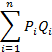 Факторы привлекательности рынкаФакторы привлекательности рынкаФакторы привлекательности рынкаФакторы привлекательности рынкаЕмкость рынкаНапряженность конкуренцииПотребности в капиталовложенияхТехнологические требованияНаличие сезонных колебаний спросаИтого1Перспективность отрасли/сектораПерспективность отрасли/сектораПерспективность отрасли/секторанепривлекательнаясредняяпривлекательнаяКонкурентоспособность бизнесаслабаядеинвестированиепостепенный уходудвоение инвестиций или уходКонкурентоспособность бизнесасредняяпостепенный уходподдержание и развитие бизнесаувеличение инвестицийКонкурентоспособность бизнесасильнаягенерация доходовразвитие бизнеса, лидерствоинвестированиеСлабая конкурентная позицияБыстрый прирост рынкаБыстрый прирост рынкаСильная конкурентная позицияСлабая конкурентная позиция1.Наиболее выгодные стратегии:1. Пересмотр стратегии концентрации.2. Обратная вертикальная интеграция.3. Сокращение.   4. Ликвидация2.Наиболее выгодные стратегии:1. Концентрация.2. Вперед идущая интеграция.3. Концентрическая диверсификация.Сильная конкурентная позицияСлабая конкурентная позиция3.Наиболее выгодные стратегии:1. Сокращение расходов.2. Диверсификация.3. Сокращение.4. Ликвидация.4.Наиболее выгодные стратегии:1. Концентрическая диверсификация.2. Конгломератная диверсификация.3. Совместное предприятие в новой областиСильная конкурентная позицияСлабая конкурентная позицияМедленный прирост рынкаМедленный прирост рынкаСильная конкурентная позицияВыбранная тема ВКР (магистерской диссертации)Индивидуальное задание в приложении…Система управления предприятиемСовершенствование организационной структуры фирмы Совершенствование системы управления организацией с использованием современных информационных технологийСовершенствование разработки управленческих решений в организацииПриложение Б.1Управление персоналомСовершенствование системы управления персоналом фирмыПриложение Б.2Управленческий трудСовершенствование организации труда руководителей и специалистов Повышение эффективности использования рабочего времени руководителей организацииПриложение Б.2Финансовый менеджментСовершенствование механизма управления оборотными активами Совершенствование структуры капитала организацииУправление финансовыми результатами деятельности организацииПриложение Б.3Стратегическое управлениеСовершенствование  стратегии развития организации Приложение Б.4КонкурентоспособностьПути повышения конкурентоспособности фирмыПриложение Б.5Управление маркетингомСовершенствование системы рекламной деятельности фирмы Совершенствование системы управления продажамиПриложение Б.6Инвестиционный менеджментУправление инвестиционной деятельностью в организации Приложение Б.7Антикризисное управлениеРазработка программы финансового оздоровления фирмы2. Управление реструктуризацией организации Приложение Б.8ПревосходноЗа глубокие, аргументированные ответы на все вопросы; правильное и четкое оформление отчета; умение грамотно, последовательно, логически стройно излагать материал; обосновывать выводы; за использование дополнительного материалаОтличноЗа глубокие, аргументированные ответы на все вопросы; правильное и четкое оформление отчета; умение грамотно, последовательно, логически стройно излагать материал; обосновывать выводы; за использование дополнительного материала. Однако студент затрудняется привести пример из практики и (или) недостаточно использует дополнительный материал.Очень хорошоЗа глубокие, аргументированные ответы на все вопросы; правильное и четкое оформление отчета; умение грамотно, последовательно, логически стройно излагать материал, но при этом студент допускает неточности в пределах одного вопроса или дает неполный ответ.ХорошоЗа правильные ответы на все вопросы  требования, однако, студент допустил одну-две несущественные ошибки в пределах одного вопроса, или, умея логически мыслить, материал изложил не совсем последовательно.УдовлетворительноЗа недостаточно полный ответ на все вопросы или за неполные ответы с неточностями, за неумение обосновывать выводы, оперировать основными понятиями.НеудовлетворительноВыставляется студенту, допустившему много неточностей, более трех грубых ошибок или отсутствующих пунктов из требования, за нелогичность и непоследовательность в изложении материала.ПлохоЗа отсутствие более четырех пунктов из требования и неумение найти и оформить необходимый материал, за отказ от написания отчетаРаботу выполнил:                                                                    студент группы______________                                                                           ________________И.О. Фамилия (подпись)                                                                            Научный руководитель:                                                                             ________________И.О. Фамилия (подпись)Руководитель практики от профильной организации ______________________________________подписьРуководитель практики от профильной организации ______________________________________подписьРуководитель практики от профильной организации ______________________________________подписьРуководитель практики от профильной организации ______________________________________подписьРуководитель практики от профильной организации ______________________________________подписьРуководитель практики от профильной организации ______________________________________подписьРуководитель практики от профильной организации ______________________________________подписьРуководитель практики от профильной организации ______________________________________подписьДата (период)Содержание и планируемые результаты практики(Характеристика выполняемых работ, мероприятия, задания, поручения и пр.)1 Подготовительный этап. Ознакомление с  местом проведения практики, правилами внутреннего трудового распорядка, производственный инструктаж, в т.ч. и инструктаж по технике безопасности.2 Производственный этап. Выполнение производственных заданий, сбор, обработка и систематизация фактического и литературного материала.3 Аналитический этап. Обработка, систематизация и анализ полученной информации, подготовка отчета по практике, получение отзыва- характеристики. 4 Отчетный этап. Сдача отчета по практике  на кафедру, устранение замечаний руководителя практики.    на    на20г.г.г.г.г.г.КодыКодыКодыКодыФорма по ОКУДФорма по ОКУДФорма по ОКУДФорма по ОКУДФорма по ОКУДФорма по ОКУДФорма по ОКУДФорма по ОКУДФорма по ОКУДФорма по ОКУДФорма по ОКУДФорма по ОКУД0710001071000107100010710001Дата (число, месяц, год)Дата (число, месяц, год)Дата (число, месяц, год)Дата (число, месяц, год)Дата (число, месяц, год)Дата (число, месяц, год)Дата (число, месяц, год)Дата (число, месяц, год)Дата (число, месяц, год)Дата (число, месяц, год)Дата (число, месяц, год)Дата (число, месяц, год)Организацияпо ОКПОпо ОКПОпо ОКПОИдентификационный номер налогоплательщикаИдентификационный номер налогоплательщикаИдентификационный номер налогоплательщикаИдентификационный номер налогоплательщикаИдентификационный номер налогоплательщикаИдентификационный номер налогоплательщикаИдентификационный номер налогоплательщикаИдентификационный номер налогоплательщикаИдентификационный номер налогоплательщикаИННИННИННВид экономической
деятельностиВид экономической
деятельностиВид экономической
деятельностипо
ОКВЭДпо
ОКВЭДОрганизационно-правовая форма/форма собственностиОрганизационно-правовая форма/форма собственностиОрганизационно-правовая форма/форма собственностиОрганизационно-правовая форма/форма собственностиОрганизационно-правовая форма/форма собственностиОрганизационно-правовая форма/форма собственностиОрганизационно-правовая форма/форма собственностипо ОКОПФ/ОКФСпо ОКОПФ/ОКФСпо ОКОПФ/ОКФСпо ОКОПФ/ОКФСЕдиница измерения: тыс. руб. (млн. руб.)Единица измерения: тыс. руб. (млн. руб.)Единица измерения: тыс. руб. (млн. руб.)Единица измерения: тыс. руб. (млн. руб.)Единица измерения: тыс. руб. (млн. руб.)Единица измерения: тыс. руб. (млн. руб.)Единица измерения: тыс. руб. (млн. руб.)Единица измерения: тыс. руб. (млн. руб.)Единица измерения: тыс. руб. (млн. руб.)по ОКЕИпо ОКЕИпо ОКЕИ384 (385)384 (385)384 (385)384 (385)Наименование показателяКодКодНа 31 декабря20___г.На 31декабряНа 31декабряНа 31декабряНа 31 декабряНа 31 декабряНа 31 декабряНаименование показателяКодКодНа 31 декабря20___г.20г.20г.Наименование показателяКодКодНа 31 декабря20___г.АКТИВI. ВНЕОБОРОТНЫЕ АКТИВЫНематериальные активы11101110Результаты исследований и разработок11201120Нематериальные поисковые активы11301130Материальные поисковые активы11401140Основные средства11501150Доходные вложения в материальные ценности11601160Финансовые вложения11701170Отложенные налоговые активы11801180Прочие внеоборотные активы11901190Итого по разделу I11001100II. ОБОРОТНЫЕ АКТИВЫЗапасы12101210Налог на добавленную стоимость по приобретенным ценностям12201220Дебиторская задолженность12301230Финансовые вложения (за исключением денежных эквивалентов)12401240Денежные средства и денежные эквиваленты12501250Прочие оборотные активы12601260Итого по разделу II12001200БАЛАНС16001600Наименование показателяНаименование показателяКодНа 31 декабря20___г.На 31 декабря20___г.На 31 декабря20___г.На 31 декабря20___г.На 31 декабря20___г.На 31 декабря20___г.На 31 декабря20___г.ПАССИВIII. КАПИТАЛ И РЕЗЕРВЫ Уставный капитал (складочный капитал, уставный фонд, вклады товарищей)ПАССИВIII. КАПИТАЛ И РЕЗЕРВЫ Уставный капитал (складочный капитал, уставный фонд, вклады товарищей)1310Собственные акции, выкупленные у акционеровСобственные акции, выкупленные у акционеров1320(                    )(                    )(                    )(                    )(                    )(                    )(                    )Переоценка внеоборотных активовПереоценка внеоборотных активов1340Добавочный капитал (без переоценки)Добавочный капитал (без переоценки)1350Резервный капиталРезервный капитал1360Нераспределенная прибыль (непокрытый убыток)Нераспределенная прибыль (непокрытый убыток)1370Итого по разделу IIIИтого по разделу III1300IV. ДОЛГОСРОЧНЫЕ ОБЯЗАТЕЛЬСТВА Заемные средстваIV. ДОЛГОСРОЧНЫЕ ОБЯЗАТЕЛЬСТВА Заемные средства1410Отложенные налоговые обязательстваОтложенные налоговые обязательства1420Оценочные обязательстваОценочные обязательства1430Прочие обязательстваПрочие обязательства1450Итого по разделу IVИтого по разделу IV1400V. КРАТКОСРОЧНЫЕ ОБЯЗАТЕЛЬСТВАЗаемные средстваV. КРАТКОСРОЧНЫЕ ОБЯЗАТЕЛЬСТВАЗаемные средства1510Кредиторская задолженностьКредиторская задолженность1520Доходы будущих периодовДоходы будущих периодов1530Оценочные обязательстваОценочные обязательства1540Прочие обязательстваПрочие обязательства1550Итого по разделу VИтого по разделу V1500БАЛАНСБАЛАНС1700зазаза20г.г.г.г.г.КодыКодыКодыКодыФорма по ОКУДФорма по ОКУДФорма по ОКУДФорма по ОКУДФорма по ОКУДФорма по ОКУДФорма по ОКУДФорма по ОКУДФорма по ОКУДФорма по ОКУДФорма по ОКУДФорма по ОКУД0710002071000207100020710002Дата (число, месяц, год)Дата (число, месяц, год)Дата (число, месяц, год)Дата (число, месяц, год)Дата (число, месяц, год)Дата (число, месяц, год)Дата (число, месяц, год)Дата (число, месяц, год)Дата (число, месяц, год)Дата (число, месяц, год)Дата (число, месяц, год)Дата (число, месяц, год)Организацияпо ОКПОпо ОКПОпо ОКПОИдентификационный номер налогоплательщикаИдентификационный номер налогоплательщикаИдентификационный номер налогоплательщикаИдентификационный номер налогоплательщикаИдентификационный номер налогоплательщикаИдентификационный номер налогоплательщикаИдентификационный номер налогоплательщикаИдентификационный номер налогоплательщикаИдентификационный номер налогоплательщикаИННИННИННВид экономической
деятельностиВид экономической
деятельностипо
ОКВЭДпо
ОКВЭДпо
ОКВЭДОрганизационно-правовая форма/форма собственностиОрганизационно-правовая форма/форма собственностиОрганизационно-правовая форма/форма собственностиОрганизационно-правовая форма/форма собственностиОрганизационно-правовая форма/форма собственностиОрганизационно-правовая форма/форма собственностипо ОКОПФ/ОКФСпо ОКОПФ/ОКФСпо ОКОПФ/ОКФСпо ОКОПФ/ОКФСЕдиница измерения: тыс. руб. (млн. руб.)Единица измерения: тыс. руб. (млн. руб.)Единица измерения: тыс. руб. (млн. руб.)Единица измерения: тыс. руб. (млн. руб.)Единица измерения: тыс. руб. (млн. руб.)Единица измерения: тыс. руб. (млн. руб.)Единица измерения: тыс. руб. (млн. руб.)Единица измерения: тыс. руб. (млн. руб.)Единица измерения: тыс. руб. (млн. руб.)Единица измерения: тыс. руб. (млн. руб.)по ОКЕИпо ОКЕИ384 (385)384 (385)384 (385)384 (385)Наименование показателяКодЗаЗаЗаЗаНаименование показателяКод202020г.г.г.202020г.г.г.Наименование показателяКодВыручка 2110Себестоимость продаж2120()()Валовая прибыль (убыток)2100Коммерческие расходы2210()()Управленческие расходы2220()()Прибыль (убыток) от продаж2200Доходы от участия в других организациях2310Проценты к получению2320Проценты к уплате2330()()Прочие доходы2340Прочие расходы2350()() Прибыль (убыток) до налогообложения2300Текущий налог на прибыль2410()()в т.ч. постоянные налоговые обязательства (активы)2421Изменение отложенных налоговых обязательств2430Изменение отложенных налоговых активов2450Прочее2460Чистая прибыль (убыток)2400Бухгалтерский балансБухгалтерский балансБухгалтерский балансБухгалтерский балансБухгалтерский балансБухгалтерский балансБухгалтерский балансБухгалтерский балансБухгалтерский балансБухгалтерский балансБухгалтерский балансБухгалтерский балансБухгалтерский балансБухгалтерский балансБухгалтерский балансБухгалтерский балансБухгалтерский балансБухгалтерский баланснананана20г.г.г.г.г.г.г.КодыКодыКодыКодыФорма по ОКУДФорма по ОКУДФорма по ОКУДФорма по ОКУДФорма по ОКУДФорма по ОКУДФорма по ОКУДФорма по ОКУД0710001071000107100010710001Дата (число, месяц, год)Дата (число, месяц, год)Дата (число, месяц, год)Дата (число, месяц, год)Дата (число, месяц, год)Дата (число, месяц, год)Дата (число, месяц, год)Дата (число, месяц, год)Дата (число, месяц, год)Организация по ОКПОпо ОКПОИдентификационный номер налогоплательщика Идентификационный номер налогоплательщика Идентификационный номер налогоплательщика Идентификационный номер налогоплательщика Идентификационный номер налогоплательщика Идентификационный номер налогоплательщика Идентификационный номер налогоплательщика Идентификационный номер налогоплательщика Идентификационный номер налогоплательщика Идентификационный номер налогоплательщика Идентификационный номер налогоплательщика Идентификационный номер налогоплательщика ИННИННВид экономической деятельностиВид экономической деятельностиВид экономической деятельностипо ОКВЭДпо ОКВЭДОрганизационно-правовая форма/форма собственностиОрганизационно-правовая форма/форма собственностиОрганизационно-правовая форма/форма собственностиОрганизационно-правовая форма/форма собственностиОрганизационно-правовая форма/форма собственностиОрганизационно-правовая форма/форма собственностиОрганизационно-правовая форма/форма собственностипо ОКОПФ/ОКФСпо ОКОПФ/ОКФСпо ОКОПФ/ОКФСпо ОКОПФ/ОКФСЕдиница измерения: тыс.руб. (млн.руб.)Единица измерения: тыс.руб. (млн.руб.)Единица измерения: тыс.руб. (млн.руб.)Единица измерения: тыс.руб. (млн.руб.)Единица измерения: тыс.руб. (млн.руб.)Единица измерения: тыс.руб. (млн.руб.)Единица измерения: тыс.руб. (млн.руб.)Единица измерения: тыс.руб. (млн.руб.)Единица измерения: тыс.руб. (млн.руб.)Единица измерения: тыс.руб. (млн.руб.)Единица измерения: тыс.руб. (млн.руб.)Единица измерения: тыс.руб. (млн.руб.)по ОКЕИпо ОКЕИ384 (385)384 (385)384 (385)384 (385)Местонахождение (адрес)Местонахождение (адрес)Наименование показателяКодНа 31 декабряНа 31 декабряНа 31 декабряНа 31 декабряНа 31 декабряНа 31 декабряНа 31 декабряНа 31 декабряНа 31 декабряНаименование показателяКод20г.20г.20г.Наименование показателяКодАКТИВ1150Материальные внеоборотные активы1150Нематериальные, финансовые и другие внеоборотные активы1170Запасы1210Денежные средства и денежные эквиваленты1250Финансовые и другие оборотные активы1260БАЛАНС1600ПАССИВ1370Капитал и резервы1370Долгосрочные заемные средства1410Другие долгосрочные обязательства1450Краткосрочные заемные средства1510Кредиторская задолженность1520Другие краткосрочные обязательства1550БАЛАНС1700Отчет о финансовых результатахОтчет о финансовых результатахОтчет о финансовых результатахОтчет о финансовых результатахОтчет о финансовых результатахОтчет о финансовых результатахОтчет о финансовых результатахОтчет о финансовых результатахОтчет о финансовых результатахОтчет о финансовых результатахОтчет о финансовых результатахОтчет о финансовых результатахОтчет о финансовых результатахОтчет о финансовых результатахОтчет о финансовых результатахОтчет о финансовых результатахнанана20г.г.г.г.г.г.г.г.КодыКодыКодыКодыФорма по ОКУДФорма по ОКУДФорма по ОКУДФорма по ОКУДФорма по ОКУДФорма по ОКУДФорма по ОКУДФорма по ОКУД0710002071000207100020710002Дата (число, месяц, год)Дата (число, месяц, год)Дата (число, месяц, год)Дата (число, месяц, год)Дата (число, месяц, год)Дата (число, месяц, год)Дата (число, месяц, год)Дата (число, месяц, год)Организация по ОКПОпо ОКПОИдентификационный номер налогоплательщика Идентификационный номер налогоплательщика Идентификационный номер налогоплательщика Идентификационный номер налогоплательщика Идентификационный номер налогоплательщика Идентификационный номер налогоплательщика Идентификационный номер налогоплательщика Идентификационный номер налогоплательщика Идентификационный номер налогоплательщика Идентификационный номер налогоплательщика ИННИННВид экономической деятельностиВид экономической деятельностипо ОКВЭДпо ОКВЭДОрганизационно-правовая форма/форма собственностиОрганизационно-правовая форма/форма собственностиОрганизационно-правовая форма/форма собственностиОрганизационно-правовая форма/форма собственностиОрганизационно-правовая форма/форма собственностипо ОКОПФ/ОКФСпо ОКОПФ/ОКФСпо ОКОПФ/ОКФСпо ОКОПФ/ОКФСЕдиница измерения: тыс.руб. (млн. руб.)Единица измерения: тыс.руб. (млн. руб.)Единица измерения: тыс.руб. (млн. руб.)Единица измерения: тыс.руб. (млн. руб.)Единица измерения: тыс.руб. (млн. руб.)Единица измерения: тыс.руб. (млн. руб.)Единица измерения: тыс.руб. (млн. руб.)Единица измерения: тыс.руб. (млн. руб.)Единица измерения: тыс.руб. (млн. руб.)Единица измерения: тыс.руб. (млн. руб.)по ОКЕИпо ОКЕИ384 (385)384 (385)384 (385)384 (385)Наименование показателяКодЗа 20За 20г.г.За 20За 20г.г.Наименование показателяКодВыручка72110Расходы по обычной деятельности82120()()Проценты к уплате2330()()Прочие доходы2340Прочие расходы2350()()Налоги на прибыль (доходы)92460()()Чистая прибыль (убыток)2400АктивыБазисный периодБазисный периодОтчетный периодОтчетный периодИзмененияИзмененияТемп прироста, %Активытыс. руб.%тыс. руб.%абсолютнойвеличины,тыс. руб.удельноговеса,%Темп прироста, %АКТИВАКТИВАКТИВАКТИВАКТИВАКТИВАКТИВАКТИВИмущество – всего, в т.ч.: 100100Внеоборотные активы Оборотные активы ПАССИВПАССИВПАССИВПАССИВПАССИВПАССИВПАССИВПАССИВИсточники имущества, в т.ч.100100Собственный капитал Долгосрочные обязательства Краткосрочныеобязательства Анализ прибыли от продажАнализ прибыли от продажАнализ прибыли от продажАнализ прибыли от продажАнализ прибыли от продажАнализ прибыли от продажАнализ прибыли от продажАнализ прибыли от продажАнализ прибыли от продажАнализ прибыли от продажАнализ прибыли от продажАнализ прибыли от продажПоказательБазисный период, тыс. руб.Удельный вес в выручке, %Удельный вес в выручке, %Отчетный период. тыс. руб.Удельный вес в выручке, %Удельный вес в выручке, %ИзмененияИзмененияИзмененияТемп прироста, %Темп прироста, %ПоказательБазисный период, тыс. руб.Удельный вес в выручке, %Удельный вес в выручке, %Отчетный период. тыс. руб.Удельный вес в выручке, %Удельный вес в выручке, %абсолютнойвеличины,тыс. руб.абсолютнойвеличины,тыс. руб.удельноговеса, %Темп прироста, %Темп прироста, %Выручка  100100100100–Расходы по обычной деятельностиПрибыль от продаж –––––Анализ прибыли до налогообложенияАнализ прибыли до налогообложенияАнализ прибыли до налогообложенияАнализ прибыли до налогообложенияАнализ прибыли до налогообложенияАнализ прибыли до налогообложенияАнализ прибыли до налогообложенияАнализ прибыли до налогообложенияАнализ прибыли до налогообложенияАнализ прибыли до налогообложенияАнализ прибыли до налогообложенияАнализ прибыли до налогообложенияПоказательБазисный период, тыс. руб.Удельный весв прибыли до ее налогообложения, %Отчетный период. тыс. руб.Отчетный период. тыс. руб.Отчетный период. тыс. руб.Удельный весв прибыли до ее налогообложения, %Удельный весв прибыли до ее налогообложения, %ИзмененияИзмененияИзмененияТемп прироста, %ПоказательБазисный период, тыс. руб.Удельный весв прибыли до ее налогообложения, %Отчетный период. тыс. руб.Отчетный период. тыс. руб.Отчетный период. тыс. руб.Удельный весв прибыли до ее налогообложения, %Удельный весв прибыли до ее налогообложения, %абсолютнойвеличины,тыс. руб.удельноговеса, %удельноговеса, %Темп прироста, %Прибыль от продажПрочие доходы Прочие расходы(         )(           )(          )(          )(          )(          )(          )Прибыль до налогообложения 100100100––Изъятия из прибылиЧистая прибыльПоказателиСреднеотраслевое значениеотчетного периодаБазисный периодОтчетный периодАбсолютное отклонениеАбсолютное отклонениеТемпприроста, %ПоказателиСреднеотраслевое значениеотчетного периодаБазисный периодОтчетный периодот базисногоот среднеотраслевогоТемпприроста, %Коэффициент текущей ликвидностиКоэффициент рентабельности продаж Коэффициент рентабельности активовКоэффициент рентабельности собственного капитала Коэффициент автономии (финансовой независимости)Коэффициент покрытия инвестицийКоэффициент оборачиваемости оборотных активовБУХГАЛТЕРСКИЙ БАЛАНСБУХГАЛТЕРСКИЙ БАЛАНСБУХГАЛТЕРСКИЙ БАЛАНСБУХГАЛТЕРСКИЙ БАЛАНСБУХГАЛТЕРСКИЙ БАЛАНСНомер строкиНаименование статьиНаименование статьиПоясненияДанные
за отчетный периодДанныеза предыдущий отчетныйпериодI. АКТИВЫI. АКТИВЫI. АКТИВЫ1Денежные средстваДенежные средстваНаличные денежные средства в рублях и иностранной валюте, драгоценные металлы и камни, принадлежащие кредитной организации2Средства кредитной организации в Центральном банке Российской ФедерацииСредства кредитной организации в Центральном банке Российской ФедерацииДенежные средства кредитной организации на корреспондентских, накопительных, клиринговых и прочих счетах в ЦБ РФ3Средства в кредитных организацияхСредства в кредитных организацияхСредства, размещенные на депозитных и корреспондентских счетах, на торговых, клиринговых и прочих банковских счетах в других кредитных организациях4Финансовые активы, оцениваемые по справедливой стоимости через прибыль или убытокФинансовые активы, оцениваемые по справедливой стоимости через прибыль или убытокВложения в долговые обязательства и долевые ценные бумаги5Чистая ссудная задолженностьЧистая ссудная задолженностьСумма задолженности по предоставленным юридическим и физическим лицам кредитам и займам, а также прочим размещенным средствам6Чистые вложения в ценные бумаги и другие финансовые активы, имеющиеся в наличии для продажиЧистые вложения в ценные бумаги и другие финансовые активы, имеющиеся в наличии для продажиВложения в долговые обязательства и долевые ценные бумаги, имеющиеся в наличии для продажи, средства долевого участия в дочерних и зависимых АО и пр.7.Инвестиции в дочерние и зависимые организацииИнвестиции в дочерние и зависимые организацииСредства долевого участия в дочерних и зависимых АО и пр.8Чистые вложения в ценные бумаги, удерживаемые до погашенияЧистые вложения в ценные бумаги, удерживаемые до погашенияДолговые обязательства, удерживаемые до погашения и не погашенные в срок9Требование по текущему налогу на прибыльТребование по текущему налогу на прибыльТребования по уплате текущего налога на прибыль10Отложенный налоговый активОтложенный налоговый активСумма налога на прибыль, подлежащая возмещению в будущих отчетных периодах11Основные средства, нематериальные активы и материальные запасыОсновные средства, нематериальные активы и материальные запасыСтоимость имущества, принадлежащего кредитной организации12Долгосрочные активы, предназначенные для продажиДолгосрочные активы, предназначенные для продажиСтоимость долгосрочного имущества, предназначенного для продажи13Прочие активыПрочие активыПрочие активы, не отраженные в других строках данного раздела14Всего активовВсего активовСтоимость всех активов кредитной организацииII. ПАССИВЫII. ПАССИВЫII. ПАССИВЫ15 Кредиты, депозиты и прочие средства Центрального банка Российской Федерации Кредиты, депозиты и прочие средства Центрального банка Российской ФедерацииЗадолженность кредитной организации по кредитам, депозитам и прочим средствам, полученным от ЦБ РФ16Средства кредитных организацийСредства кредитных организацийЗаемные средства, предоставленные другими кредитными организациями17 Средства клиентов, не являющихся кредитными организациями Средства клиентов, не являющихся кредитными организациямиСумма обязательств по средствам, полученным от клиентов, не являющихся кредитными организациями18 Финансовые обязательства, оцениваемые по справедливой стоимости через прибыль или убыток Финансовые обязательства, оцениваемые по справедливой стоимости через прибыль или убытокОбязательства по поставке ценных бумаг, по возврату проданного обеспечения и т.д.19Выпущенные долговые обязательстваВыпущенные долговые обязательстваВекселя, депозитные и сберегательные сертификаты, облигации, выпущенные кредитной организацией20Обязательство по текущему налогу на прибыльОбязательство по текущему налогу на прибыльОбязательства по уплате текущего налога на прибыль21 Отложенные налоговые обязательства Отложенные налоговые обязательстваСумма налога на прибыль, подлежащая уплате в будущих отчетных периодах22Прочие обязательстваПрочие обязательстваОбязательства перед филиалами, перед клиентами по операциям с иностранной валютой, по выпущенным ценным бумагам, обязательства по прочим операциям23 Резервы на возможные потери по условным обязательствам кредитного характера, прочим 
возможным потерям и операциям с резидентами офшорных зон Резервы на возможные потери по условным обязательствам кредитного характера, прочим 
возможным потерям и операциям с резидентами офшорных зонСумма резервов на случай убытка по обязательствам кредитного характера24Всего обязательствВсего обязательствСумма всех обязательств кредитной организацииIII. ИСТОЧНИКИ СОБСТВЕННЫХ СРЕДСТВIII. ИСТОЧНИКИ СОБСТВЕННЫХ СРЕДСТВIII. ИСТОЧНИКИ СОБСТВЕННЫХ СРЕДСТВ25Средства акционеров (участников)Средства акционеров (участников)Сумма взносов акционеров в уставный капитал кредитной организации26 Собственные акции (доли), выкупленные у акционеров (участников) Собственные акции (доли), выкупленные у акционеров (участников)Стоимость акций (долей), выкупленных кредитной организацией у акционеров27Эмиссионный доходЭмиссионный доходСумма дохода в виде превышения цены размещения акций над их номинальной стоимостью28Резервный фондРезервный фондСуммы отчислений, направленные на формирование (пополнение) резервного фонда29Переоценка по справедливой стоимости ценных бумаг, имеющихся в наличии для продажи, уменьшенная на отложенное налоговое обязательство (увеличенная на отложенный налоговый актив)Переоценка по справедливой стоимости ценных бумаг, имеющихся в наличии для продажи, уменьшенная на отложенное налоговое обязательство (увеличенная на отложенный налоговый актив)Результат от переоценки ценных бумаг, имеющихся в наличии для продажи30Переоценка основных средств и нематериальных активов, уменьшенная на отложенное налоговое обязательствоПереоценка основных средств и нематериальных активов, уменьшенная на отложенное налоговое обязательствоПрирост (уменьшение) стоимости имущества в результате переоценки31Переоценка обязательств (требований) по выплате долгосрочных вознагражденийПереоценка обязательств (требований) по выплате долгосрочных вознагражденийПрирост (уменьшение) обязательств (требований) по выплате долгосрочных вознаграждений в результате переоценки32Переоценка инструментов хеджированияПереоценка инструментов хеджированияПрирост (уменьшение) инструментов хеджирования в результате переоценки33Денежные средства безвозмездного финансирования (вклады в имущество)Денежные средства безвозмездного финансирования (вклады в имущество)Денежные средства безвозмездного финансирования (вклады в имущество)34Нераспределенная прибыль (непокрытые убытки) прошлых летНераспределенная прибыль (непокрытые убытки) прошлых летСумма нераспределенной прибыли, полученной за прошлые отчетные периоды35Неиспользованная прибыль (убыток) за отчетный периодНеиспользованная прибыль (убыток) за отчетный периодСумма неиспользованной прибыли, полученной в отчетном периоде36Всего источников собственных средствВсего источников собственных средствСумма всех источников собственных средств кредитной организации IV. ВНЕБАЛАНСОВЫЕ ОБЯЗАТЕЛЬСТВА IV. ВНЕБАЛАНСОВЫЕ ОБЯЗАТЕЛЬСТВА IV. ВНЕБАЛАНСОВЫЕ ОБЯЗАТЕЛЬСТВА37Безотзывные обязательства кредитной организацииБезотзывные обязательства кредитной организацииСтоимость ценных бумаг, полученных от контрагентов по операциям, совершаемым на возвратной основе, обязательства перед контрагентами по поставке денежных средств, драгоценных металлов, ценных бумаг и др.38Выданные кредитной организацией гарантии и поручительстваВыданные кредитной организацией гарантии и поручительстваБалансовая стоимость имущества, переданная кредитной организацией в качестве обеспечения исполнения обязательств за третьих лиц39Условные обязательства некредитного характераУсловные обязательства некредитного характераСуммы по неурегулированным на отчетную дату спорам, по неразрешенным разногласиям по уплате неустойки (пеней, штрафов) и по прочим условным обязательствамНомер строкиНаименование статьиДанные за отчетный периодДанные за соответствующий период прошлого года1Процентные доходы, всего, в том числе:1.1от размещения средств в кредитных организациях1.2от ссуд, предоставленных клиентам, не являющимся кредитными организациями1.3от оказания услуг по финансовой аренде (лизингу)1.4от вложений в ценные бумаги2Процентные расходы, всего, в том числе:2.1по привлеченным средствам кредитных организаций2.2по привлеченным средствам клиентов, не являющихся кредитными организациями2.3по выпущенным долговым обязательствам3Чистые процентные доходы (отрицательная процентная маржа)4Изменение резерва на возможные потери по ссудам, ссудной и приравненной к ней задолженности, средствам, размещенным на корреспондентских счетах, а также начисленным процентным доходам, всего, в том числе:4.1изменение резерва на возможные потери по начисленным процентным доходам5Чистые процентные доходы (отрицательная процентная маржа) после создания резерва на возможные потери6Чистые доходы от операций с финансовыми активами, оцениваемыми по справедливой стоимости через прибыль или убыток7Чистые доходы от операций с финансовыми обязательствами, оцениваемыми по справедливой стоимости через прибыль или убыток8Чистые доходы от операций с ценными бумагами, имеющимися в наличии для продажи9Чистые доходы от операций с ценными бумагами, удерживаемыми до погашения10Чистые доходы от операций с иностранной валютой11Чистые доходы от переоценки иностранной валюты12Чистые доходы от операций с драгоценными металлами13Доходы от участия в капитале других юридических лиц14Комиссионные доходы15Комиссионные расходы16Изменение резерва на возможные потери по ценным бумагам, имеющимся в наличии для продажи17Изменение резерва на возможные потери по ценным бумагам, удерживаемым до погашения18Изменение резерва по прочим потерям19Прочие операционные доходы20Чистые доходы (расходы)21Операционные расходы22Прибыль (убыток) до налогообложения23Возмещение (расход) по налогам24Прибыль (убыток) от продолжающейся деятельности25Прибыль (убыток) от прекращенной деятельности26Прибыль (убыток) за отчетный периодПоказательБазисный периодБазисный периодОтчетный периодОтчетный периодАбсолютное изменениеАбсолютное изменениеТемп прироста,%Показательмлн. руб.удельный вес, %млн. руб.удельный вес, %млн. руб.удельный вес, %Денежные средства (стр. 1)Средства в Центральном Банке РФ (стр. 2)Средства в кредитных организациях (стр. 3)Чистые вложения в ценные бумаги (стр.4+стр.6+стр.8)Чистая ссудная задолженность (стр.5)Основные средства, НМА, материальные запасы (стр.11+стр.12)Прочие активы (стр. 7+ст.9+стр.10+стр.13)Всего активов (стр. 14)ПоказательБазисный периодБазисный периодОтчетный периодОтчетный периодАбсолютное изменениеАбсолютное изменениеТемп прироста,%Показательмлн. руб.удельный вес, %млн. руб.удельный вес, %млн. руб.удельный вес, %Средства Центрального Банка РФ (стр.15)Средства кредитных организаций (стр. 16)Средства клиентов (стр.17)Выпущенные долговые обязательства (стр. 19)Прочие обязательства (стр. 18+стр.20+стр. 21+стр.22)Резервы на прочие потери (стр. 23)Источники собственных средств (стр. 36)Всего пассивов (стр.24+стр.36)Наименование статьиБазисный периодОтчетный периодАбсолютное изменениеТемп прироста,%Чистые процентные доходы (стр. 1 – стр. 2)Процентные доходы, всего, в том числе: (стр.1)от размещения средств в кредитных организациях (стр.1.1)от ссуд, предоставленных клиентам, не являющимся кредитными организациями (стр.1.2)от оказания услуг по финансовой аренде (лизингу) (стр.1.3)от вложений в ценные бумаги (стр.1.4)Процентные расходы, всего, в том числе: (стр.2)по привлеченным средствам кредитных организаций (стр.2.1)по привлеченным средствам клиентов, не являющихся кредитными организациями (стр.2.2)по выпущенным долговым обязательствам (стр.2.3)Изменение резервов (стр.4+стр.16+стр.17+стр.18)Чистые доходы от операций с ценными бумагами (стр.8+стр.9)Чистые доходы от операций с иностранной валютой (стр.11)Чистые доходы от операций с драгоценными металлами (стр.12)Доходы от участия в капитале других юридических лиц (стр.13)Чистые комиссионные доходы (стр. 14-стр.15)Прочие операционные доходы (стр.19)Операционные расходы (стр.21)Прибыль (убыток) до налогообложения (стр.22)Прибыль (убыток) за отчетный период (стр.26)ПоказательПояснениеНормативН1 – Норматив достаточности капитала Показывает обеспеченность работающих активов собственными средствамиНорматив достаточности капитала представляет собой отношение собственных средств финучреждения к размеру его активов, определенным образом скорректированных.минимальное значение - 8%Н2 – Норматив мгновенной ликвидности Рассчитывается в виде отношение активов, которые финучреждение может реализовать в течение одного дня, к обязательствам, которые необходимо исполнить также в течение одного дня (например, вернуть средства клиентов со счетов, вкладов и депозитов, а также погасить взятые на межбанке однодневные кредиты).минимальное значение - 15%Н3 – норматив текущей ликвидностиРассчитывается в виде отношение активов, которые финучреждение может реализовать в течение ближайших 30-ти дней, к обязательствам, которые необходимо исполнить также в течение ближайших 30-ти дней.минимальное значение - 50%Н4 – норматив долгосрочной ликвидностиРассчитывается в виде отношения активов, которые будут реализованы не ранее, чем через год, к сумме капитала и обязательств, которые должны быть исполнены также не ранее, чем через год.минимальное значение - 120%Н6 – максимальный размер риска на одного заёмщика и группу связанных заёмщиков Регулирует (ограничивает) кредитный риск банка в отношении одного заемщика или группы связанных заемщиков и определяет максимальное отношение совокупной суммы обязательств заемщика (заемщиков, входящих в группу связанных заемщиков) перед банком, и обязательств перед третьими лицами, вследствие которых у банка возникают требования в отношении указанного заемщика (заемщиков, входящих в группу связанных заемщиков) к собственным средствам (капиталу) банка.максимальное значение - 25%Н7– максимальный размер крупных кредитных рисков Регулирует (ограничивает) совокупную величину крупных кредитных рисков банка и определяет максимальное отношение совокупной величины крупных кредитных рисков и размера собственных средств (капитала) банка.максимальное значение - 800%Н9.1– максимальный размер кредитов, банковских гарантий и поручительств, предоставленных банком своим участникам (акционерам) Регулирует (ограничивает) кредитный риск банка в отношении участников (акционеров) банка и определяет максимальное отношение размера кредитов, банковских гарантий и поручительств, предоставленных банком своим участникам (акционерам) к собственным средствам (капиталу) банка.максимальное значение - 50%Н10.1– совокупная величина риска по инсайдерам банка Регулирует (ограничивает) совокупный кредитный риск банка в отношении всех физических лиц, способных воздействовать на принятие решения о выдаче кредита банком.максимальное значение 3%Н12– норматив использования собственных средств (капитала) банка для приобретения акций (долей) других юридических лиц Регулирует (ограничивает) совокупный риск вложений банка в акции (доли) других юридических лиц и определяет максимальное отношение сумм, инвестируемых банком на приобретение акций (долей) других юридических лиц, к собственным средствам (капиталу) банка.максимальное значение - 25%ПоказательНа 01.01 На 01.02 На 01.03 На 01.04На 01.05 На 01.06 На 01.07На 01.08 На 01.09На 01.10 На 01.11На 01.12Н1 Н2 Н3 Н4 Н6 Н7Н9.1Н10.1Н12 Вид рискаВероятность возникновения, доляРанг риска по вероятности возникновенияВысокая вероятность0,6<Р<1,03Малая вероятность0,1<Р<0,62Слабая вероятность0,0<Р<0,11Ущерб (потери)Возможная сумма ущерба (тыс. руб.)Возможная сумма ущерба (тыс. руб.)Возможная сумма ущерба (тыс. руб.)Возможная сумма ущерба (тыс. руб.)Ранг риска по существенности ущербаУщерб (потери)Крупный бизнесСреднийбизнесМалый бизнесМикробизнесРанг риска по существенности ущербаСущественныйОт 1 000 010От 100 010От 10 010От 1 0103Средний От 10 010 до 1 000 000От 1 010 до 100 000От 100,01 до 10 000От 10,1 до 1 0002НесущественныйМенее 10 000Менее 1 000Менее 100Менее 101Наименование рискаВероятность возникновения (от 0 до 100%)Ранг риска по вероятности возникновенияВозможная сумма ущерба (тыс. руб.)Ранг риска по существенности ущербаЗона рискаПадение реализации из-за высокого уровня конкуренции70% (0,7)0,6<Р<1,03 – высокая вероятность100 0002 – средний ущерб3 × 2= 6Зона высоких рисковвероятность наступления событияВеличина ущербаВеличина ущербаВеличина ущербавероятность наступления события1. Несущественный2. Средний3. Существенный3. Высокаявероятность3 × 1 = 3Зона допустимых рисков3 × 2= 6Зона высоких рисков Падение реализации из-за высокого уровня конкуренции3 × 3 = 9Зона высоких рисков2. Малая вероятность2 × 1 = 2Зона неопасных рисков2 × 2 = 4Зона допустимых рисков2 × 3 = 6Зона высоких рисков1.Слабая вероятность1 × 1 = 1Зона неопасных рисков1 × 2 = 2Зона неопасных рисков1 × 3 = 3 Зона допустимых рисковНаименование коэффициентаПорядок расчетаНазначение показателяКоэффициент текущей ликвидностиХарактеризует степень покрытия оборотных активов краткосрочных обязательств. Характеризует платежные возможности организации, оцениваемые при условии не только своевременных расчетов с дебиторами и благоприятной реализации готовой продукции (товаров, услуг), но и продажи при необходимости прочих элементов материальных оборотных активов. Коэффициент рентабельности продажСколько прибыли от продаж приходится на 1 ед. реализованной продукцииКоэффициент рентабельности активовСколько чистой прибыли получает организация с одного рубля, вложенного в активыКоэффициент Рентабельности собственного капиталаСколько чистой прибыли получает организация с одного рубля, инвестированного в организацию за счет собственных источников финансированияКоэффициент автономии (финансовой независимости)Показывает, какая часть имущества сформирована за счет собственного капитала, то есть насколько организация независима от кредиторов. Чем меньше значение коэффициента, тем в большей степени организация зависима от заемных источников финансирование, тем менее устойчивое у нее финансовое положение.Коэффициент покрытия инвестицийПоказывает, какая часть активов организации финансируется за счет устойчивых источников: собственных средств и долгосрочных пассивов. Коэффициент оборачиваемости оборотных активовгде Среднегодовая стоимость  =Показывает размер выручки от продаж в расчете на 1 руб. оборотных активов